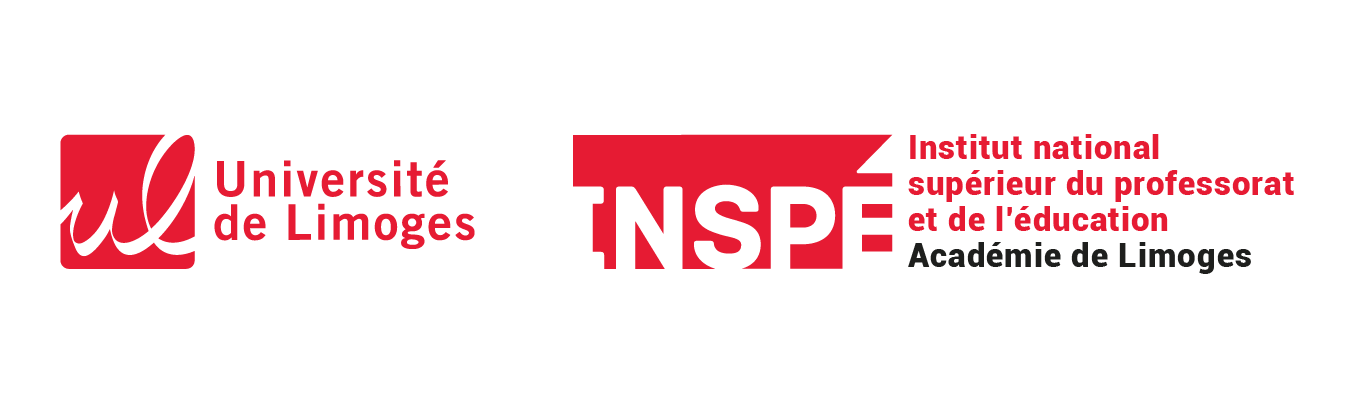 JUSTIFICATIF D'ABSENCEd’un.e fonctionnaire stagiaire(à remplir par la/le chef.fe d’établissement)Je soussigné/e M. /Mme      proviseur/e/principal/e du collège/lycée      certifie par la présente que M./Mme      stagiaire en (discipline)      participe à (description de l'activité et de l'implication pédagogique du / de la stagiaire) :Celle-ci aura lieu au sein de l'établissement le (date)      de (heure)                                            à (heure)      et/ou du (date)                                               au (date)      Par conséquent, ce.tte stagiaire demande à être dispensé.e des cours de l'Inspé, aux jours/heures indiqués ci-dessus.Cachet de l'établissementDate :      										Signature 